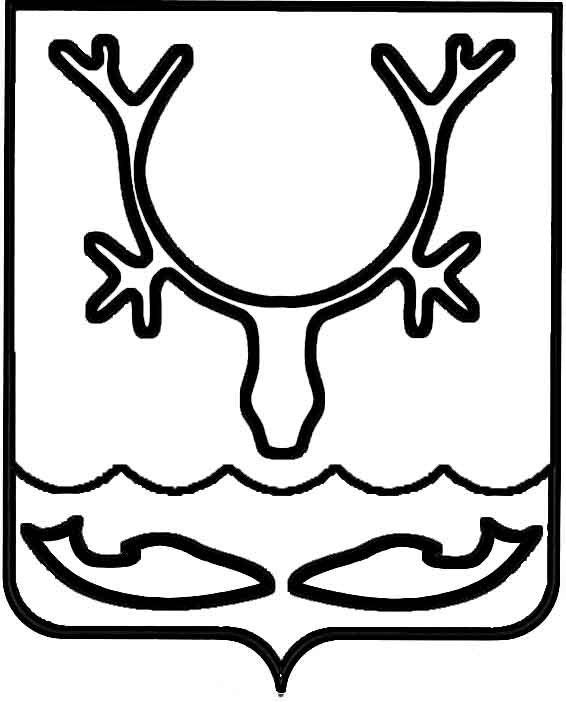 Администрация муниципального образования
"Городской округ "Город Нарьян-Мар"ПОСТАНОВЛЕНИЕО внесении изменений в Порядок предоставления выплаты председателям территориальных общественных самоуправлений в муниципальном образовании "Городской округ "Город Нарьян-Мар"В соответствии с Федеральным законом от 06.10.2003 № 131-ФЗ "Об общих принципах организации местного самоуправления в Российской Федерации Администрация муниципального образования "Городской округ "Город Нарьян-Мар"П О С Т А Н О В Л Я Е Т:1.	Внести в Порядок предоставления выплаты председателям территориальных общественных самоуправлений в МО "Городской округ "Город Нарьян-Мар", утвержденный постановлением Администрации муниципального образования "Городской округ "Город Нарьян-Мар" от 24.12.2018 № 1108 (далее – Порядок), следующие изменения:1.1.	Пункт 2.10. Порядка изложить в следующей редакции:"Комиссией принимается решение о выплате председателю ТОС, размер которой определяется с учетом присвоенной категории:I категория - 40 000,0 (сорок тысяч рублей);II категория - 30 000,0 (тридцать тысяч рублей);III категория - 20 000,0 (двадцать тысяч рублей);IV категория - 10 000 (десять тысяч рублей).".1.2.	Абзац четвертый пункта 3.1. Порядка исключить;1.3. Пункт 4.1. Порядка изложить в следующей редакции:"Председатель ТОС обязан уведомить Администрацию муниципального образования "Городской округ "Город Нарьян-Мар" в течение 3 (трех) рабочих дней о наличии оснований, указанных в п. 3.1 настоящего Порядка, с даты возникновения оснований для прекращения выплаты.".1.4. Приложение 3 к Порядку изложить в следующей редакции:"Приложение 3к Порядку предоставления выплаты председателям территориальных общественных самоуправлений в муниципальном образовании "Городской округ "Город Нарьян-Мар"Критерии оценкидеятельности председателятерриториального общественного самоуправления                                                                                                                                      ".1.5. Приложение 4 к Порядку изложить в следующей редакции:"Приложение 4к Порядку предоставления выплатыпредседателям территориальныхобщественных самоуправлений в муниципальном образовании"Городской округ "Город Нарьян-Мар"Информационно-аналитический отчетпредседателя ТОСИнформационно-аналитический отчет председателя ТОС должен включать 
в себя следующую информацию:- описание содержания проделанной работы в соответствии с годовым календарным планом с указанием фактического срока реализации мероприятий, с приложением документов, подтверждающих проведение мероприятий: рекомендательные письма, статьи, копии дипломов, благодарственных писем, фотографии, иные документы и информационные материалы о деятельности территориального общественного самоуправления;- сведения о количестве проведенных собраний (конференций) граждан, заседаний коллегиального органа ТОС с приложением копий протоколов;- достигнутые результаты;- оценка успешности проведенных мероприятий;- недостатки, выявленные в ходе реализации мероприятий.                                                                                                                                      ".2.	Настоящее постановление вступает в силу со дня его официального опубликования и распространяется на правоотношения, возникшие с 01.04.2019 года.14.06.2019№568№ п/пКритерии оценкиЗначение, за кварталОценка значения показателя (баллы)1Информирование населения о деятельности органов местного самоуправления по текущим и перспективным вопросам социально-экономического развития муниципального образования "Городской округ "Город Нарьян-Мар";информирование населения путем организации встреч и/или использования информационных ресурсов сети Интернет до 5 - 3 балла;более 5 - 5 баллов2Проведение собраний членов ТОС по вопросам деятельности ТОС, проведение заседаний Совета (Комитета) ТОСколичество собраний членов ТОС,  заседаний Совета (Комитета) ТОС1 раз в квартал – 3 балла;более 1 раза – 5 баллов 3Организация и проведение работ по санитарной очистке, благоустройству (субботники, акции) территории деятельности органа территориального общественного самоуправленияколичество мероприятий, в том числе комплексных до 5 - 5 баллов;более 5 - 10 баллов4Организация культурно-массовых и спортивно-массовых мероприятий с участием населения на территории деятельности органов территориального общественного самоуправления количество мероприятий до 5 - 3 балла;более 5 - 5 баллов5Содействие в выявлении фактов нарушения правил благоустройства и содержания домашних животных, самовольного строительства домов, сооружений, гаражей и пристроек к ним на территории деятельности органов территориального общественного самоуправления; количество обращений в уполномоченные органы, специализированные организации, органы государственной власти и местного самоуправлениядо 5 - 3 баллов;более 5 - 5 баллов6Взаимодействие с управляющими компаниями, ресурсоснабжающими организациями по решению вопросов жизнеобеспечения, вывоза мусора, уличного освещения, проведение работы с населением по взысканию задолженности по коммунальным услугам в многоквартирных домах,содействие заключению договоров на вывоз ТКО между собственниками индивидуальных жилых домов и управляющими компаниями.количество обращений в управляющие компании, ресурсоснабжающие организациидо 5 - 2 балла;более 5 - 10 баллов6Взаимодействие с управляющими компаниями, ресурсоснабжающими организациями по решению вопросов жизнеобеспечения, вывоза мусора, уличного освещения, проведение работы с населением по взысканию задолженности по коммунальным услугам в многоквартирных домах,содействие заключению договоров на вывоз ТКО между собственниками индивидуальных жилых домов и управляющими компаниями.количество встреч, проведенных с населением по взысканию задолженности по коммунальным услугам в многоквартирных домах, расположенных на территории ТОСа (подтвержденных документально)до 5 мероприятий в квартал – 2 балла; более 5 мероприятий в квартал – 10 баллов;в случае снижения задолженности по оплате коммунальных услуг – 15 баллов (на основании информации УК за отчетный период)6Взаимодействие с управляющими компаниями, ресурсоснабжающими организациями по решению вопросов жизнеобеспечения, вывоза мусора, уличного освещения, проведение работы с населением по взысканию задолженности по коммунальным услугам в многоквартирных домах,содействие заключению договоров на вывоз ТКО между собственниками индивидуальных жилых домов и управляющими компаниями.процент соотношения количества договоров на вывоз ТКО, заключенных в отчетном периоде от общего числа ИЖД, расположенных на территории ТОСадо 10 % - 5 баллов;более 10% - 10 баллов№ п/пКритерии оценкиЗначение, за кварталСодержание1Информирование населения о деятельности органов местного самоуправления по текущим и перспективным вопросам социально-экономического развития муниципального образования "Городской округ "Город Нарьян-Мар";информирование населения путем организации встреч и/или использования информационных ресурсов сети Интернет2Проведение собраний членов ТОС по вопросам деятельности ТОС, проведение заседаний Совета (Комитета) ТОСколичество собраний членов ТОС,  заседаний Совета (Комитета) ТОС3Организация и проведение работ по санитарной очистке, благоустройству (субботники, акции) территории деятельности органа территориального общественного самоуправленияколичество мероприятий, в том числе комплексных 4Организация культурно-массовых и спортивно-массовых мероприятий с участием населения на территории деятельности органов территориального общественного самоуправления количество мероприятий 5Содействие в выявлении фактов нарушения правил благоустройства и содержания домашних животных, самовольного строительства домов, сооружений, гаражей и пристроек к ним на территории деятельности органов территориального общественного самоуправления; количество обращений в уполномоченные органы, специализированные организации, органы государственной власти и местного самоуправления6Взаимодействие с управляющими компаниями, ресурсоснабжающими организациями по решению вопросов жизнеобеспечения, вывоза мусора, уличного освещения, проведение работы с населением по взысканию задолженности по коммунальным услугам в многоквартирных домах,содействие заключению договоров на вывоз ТКО между собственниками индивидуальных жилых домов и управляющими компаниями.количество обращений в управляющие компании, ресурсоснабжающие организации6Взаимодействие с управляющими компаниями, ресурсоснабжающими организациями по решению вопросов жизнеобеспечения, вывоза мусора, уличного освещения, проведение работы с населением по взысканию задолженности по коммунальным услугам в многоквартирных домах,содействие заключению договоров на вывоз ТКО между собственниками индивидуальных жилых домов и управляющими компаниями.количество встреч, проведенных с населением по взысканию задолженности по коммунальным услугам в многоквартирных домах, расположенных на территории ТОСа (подтвержденных документально)6Взаимодействие с управляющими компаниями, ресурсоснабжающими организациями по решению вопросов жизнеобеспечения, вывоза мусора, уличного освещения, проведение работы с населением по взысканию задолженности по коммунальным услугам в многоквартирных домах,содействие заключению договоров на вывоз ТКО между собственниками индивидуальных жилых домов и управляющими компаниями.процент соотношения количества договоров на вывоз ТКО, заключенных в отчетном периоде от общего числа ИЖД, расположенных на территории ТОСаГлава города Нарьян-Мара О.О. Белак